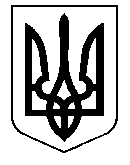 МІНІСТЕРСТВО ЮСТИЦІЇ УКРАЇНИПІВДЕННО-СХІДНЕ МІЖРЕГІОНАЛЬНЕ УПРАВЛІННЯ З ПИТАНЬ ВИКОНАННЯ КРИМІНАЛЬНИХ ПОКАРАНЬ МІНІСТЕРСТВА ЮСТИЦІЇ ЖУРНАЛ №реєстрації наказів управління про відрядження                                                                                                                                                         Почато:  ___.___.20__р.Закінчено:___.___.20__р.	                                                                                                                                                     На__________ аркушах                                                                                                                                          Інв.№   ____м. Дніпро